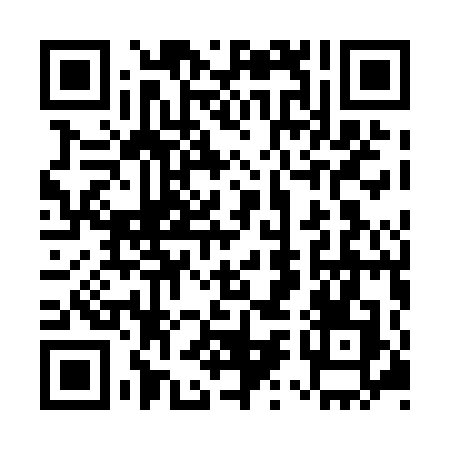 Ramadan times for Betegala, LithuaniaMon 11 Mar 2024 - Wed 10 Apr 2024High Latitude Method: Angle Based RulePrayer Calculation Method: Muslim World LeagueAsar Calculation Method: HanafiPrayer times provided by https://www.salahtimes.comDateDayFajrSuhurSunriseDhuhrAsrIftarMaghribIsha11Mon4:464:466:4812:334:206:206:208:1512Tue4:434:436:4512:334:226:226:228:1713Wed4:404:406:4312:334:236:246:248:1914Thu4:384:386:4012:334:256:266:268:2115Fri4:354:356:3812:324:266:286:288:2316Sat4:324:326:3512:324:286:306:308:2617Sun4:294:296:3312:324:306:326:328:2818Mon4:264:266:3012:314:316:346:348:3019Tue4:234:236:2712:314:336:366:368:3320Wed4:204:206:2512:314:346:386:388:3521Thu4:174:176:2212:314:366:406:408:3722Fri4:144:146:2012:304:386:426:428:4023Sat4:114:116:1712:304:396:446:448:4224Sun4:084:086:1512:304:416:466:468:4525Mon4:054:056:1212:294:426:486:488:4726Tue4:024:026:1012:294:446:506:508:4927Wed3:593:596:0712:294:456:526:528:5228Thu3:563:566:0412:284:476:536:538:5429Fri3:523:526:0212:284:486:556:558:5730Sat3:493:495:5912:284:506:576:579:0031Sun4:464:466:571:285:517:597:5910:021Mon4:424:426:541:275:538:018:0110:052Tue4:394:396:521:275:548:038:0310:083Wed4:364:366:491:275:558:058:0510:104Thu4:324:326:471:265:578:078:0710:135Fri4:294:296:441:265:588:098:0910:166Sat4:254:256:421:266:008:118:1110:197Sun4:224:226:391:256:018:138:1310:218Mon4:184:186:371:256:028:158:1510:249Tue4:154:156:341:256:048:178:1710:2710Wed4:114:116:321:256:058:198:1910:30